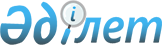 О внесении изменений в решение Аккольского районного маслихата от 24 декабря 2014 года № С 43-1 "О районном бюджете на 2015-2017 годы"
					
			Утративший силу
			
			
		
					Решение Аккольского районного маслихата Акмолинской области от 1 июля 2015 года № С 48-1. Зарегистрировано Департаментом юстиции Акмолинской области 7 июля 2015 года № 4854. Утратило силу решением Аккольского районного маслихата Акмолинской области от 12 января 2016 года № С 53-2      Сноска. Утратило силу решением Аккольского районного маслихата Акмолинской области от 12.01.2016 № С 53-2 (вступает в силу и вводится в действие со дня подписания).

      Примечание РЦПИ.

      В тексте документа сохранена пунктуация и орфография оригинала.

      В соответствии с пунктом 4 статьи 106 Бюджетного кодекса Республики Казахстан от 4 декабря 2008 года, подпунктом 1) пункта 1 статьи 6 Закона Республики Казахстан "О местном государственном управлении и самоуправлении в Республике Казахстан" от 23 января 2001 года, Аккольский районный маслихат РЕШИЛ:

      1. Внести в решение Аккольского районного маслихата "О районном бюджете на 2015 – 2017 годы" от 24 декабря 2014 года № С 43–1 (зарегистрировано в Реестре государственной регистрации нормативных правовых актов № 4576, опубликовано 16 января 2015 года в газетах "Ақкөл өмірі" и "Знамя Родины KZ") следующие изменения:

      пункт 1 изложить в новой редакции:

      "1. Утвердить районный бюджет на 2015-2017 годы, согласно приложениям 1, 2 и 3 соответственно, в том числе на 2015 год в следующих объемах:

      1) доходы – 2 336 735,1 тысяч тенге, в том числе:

      налоговые поступления – 615 117 тысяч тенге;

      неналоговые поступления – 7 207 тысяч тенге;

      поступления от продажи основного капитала - 92 394,1 тысяч тенге;

      поступления трансфертов – 1 622 017 тысяч тенге;

      2) затраты – 2 333 476,9 тысяч тенге;

      3) чистое бюджетное кредитование – 6 966 тысяч тенге, в том числе:

      бюджетные кредиты - 11 892 тысячи тенге;

      погашение бюджетных кредитов – 4 926 тысяч тенге;

      4) сальдо по операциям с финансовыми активами – 18 030 тысяч тенге, в том числе:

      приобретение финансовых активов – 18 030 тысяч тенге;

      5) дефицит (профицит) бюджета – -21 737,8 тысяч тенге;

      6) финансирование дефицита (использование профицита) бюджета – 21 737,8 тысяч тенге.";

      приложения 1, 4, 5, 7 к указанному решению изложить в новой редакции согласно приложениям 1, 2, 3, 4 к настоящему решению.

      2. Настоящее решение вступает в силу со дня государственной регистрации в Департаменте юстиции Акмолинской области и вводится в действие с 1 января 2015 года.



      СОГЛАСОВАНО



      1 июля 2015 года

 Районный бюджет на 2015 год Целевые трансферты и бюджетные кредиты из республиканского бюджета на 2015 год Целевые трансферты из областного бюджета бюджетам районов (городов областного значения) на 2015 год Перечень бюджетных программ города районного значения, поселка, села, сельского округа на 2015 год
					© 2012. РГП на ПХВ «Институт законодательства и правовой информации Республики Казахстан» Министерства юстиции Республики Казахстан
				
      Председатель сессии
Аккольского районного маслихата

Н.Калашникова

      Секретарь Аккольского
районного маслихата

Д.Салыбекова

      Аким Аккольского района

Т.К.Едигенов
Приложение 1 к решению
Аккольского районного маслихата
от 1 июля 2015 года № С 48-1
Приложение 1 к решению
Аккольского районного маслихата
от 24 декабря 2014 года № С 43-1Категория

Категория

Категория

Категория

Сумма, тысяч тенге

Класс

Класс

Класс

Сумма, тысяч тенге

Подкласс

Подкласс

Сумма, тысяч тенге

Наименование

Сумма, тысяч тенге

1

2

3

4

5

I. ДОХОДЫ

2 336 735,1

1

Налоговые поступления

615 117

01

Подоходный налог

59 954

2

Индивидуальный подоходный налог

59 954

03

Социальный налог

234 259

1

Социальный налог

234 259

04

Налоги на собственность

272 173

1

Налоги на имущество

197 559

3

Земельный налог

17 359

4

Налог на транспортные средства

53 522

5

Единый земельный налог

3 733

05

Внутренние налоги на товары, работы и услуги

42 961

2

Акцизы

3 748

3

Поступления за использование природных и других ресурсов

23 200

4

Сборы за ведение предпринимательской и профессиональной деятельности

15 683

5

Налог на игорный бизнес

330

07

Прочие налоги

655

1

Прочие налоги

655

08

Обязательные платежи, взимаемые за совершение юридически значимых действий и (или) выдачу документов уполномоченными на то государственными органами или должностными лицами

5 115

1

Государственная пошлина

5 115

2

Неналоговые поступления

7 207

01

Доходы от государственной собственности

3 016

1

Поступления части чистого дохода государственных предприятий

30

5

Доходы от аренды имущества, находящегося в государственной собственности

2 980

7

Вознаграждения по кредитам, выданным из государственного бюджета

6

02

Поступления от реализации товаров (работ, услуг) государственными учреждениями, финансируемыми из государственного бюджета

31

1

Поступления от реализации товаров (работ, услуг) государственными учреждениями, финансируемыми из государственного бюджета

31

04

Штрафы, пени, санкции, взыскания, налагаемые государственными учреждениями, финансируемыми из государственного бюджета, а также содержащимися и финансируемыми из бюджета (сметы расходов) Национального Банка Республики Казахстан

60

1

Штрафы, пени, санкции, взыскания, налагаемые государственными учреждениями, финансируемыми из государственного бюджета, а также содержащимися и финансируемыми из бюджета (сметы расходов) Национального Банка Республики Казахстан, за исключением поступлений от организаций нефтяного сектора

60

06

Прочие неналоговые поступления

4 100

1

Прочие неналоговые поступления

4 100

3

Поступления от продажи основного капитала

92 394,1

01

Продажа государственного имущества, закрепленного за государственными учреждениями

5 000

1

Продажа государственного имущества, закрепленного за государственными учреждениями

5 000

03

Продажа земли и нематериальных активов

87 394,1

1

Продажа земли

87 394,1

4

Поступления трансфертов

1 622 017

02

Трансферты из вышестоящих органов государственного управления

1 622 017

2

Трансферты из областного бюджета

1 622 017

Функциональная группа

Функциональная группа

Функциональная группа

Функциональная группа

Сумма

Администратор бюджетных программ

Администратор бюджетных программ

Администратор бюджетных программ

Сумма

Программа

Программа

Сумма

Наименование

Сумма

1

2

3

4

5

II. Затраты

2 333 476,9

01

Государственные услуги общего характера

203 287,3

112

Аппарат маслихата района (города областного значения)

15 093,2

001

Услуги по обеспечению деятельности маслихата района (города областного значения)

14 993,2

003

Капитальные расходы государственного органа

100,0

122

Аппарат акима района (города областного значения)

68 867,7

001

Услуги по обеспечению деятельности акима района (города областного значения)

68 048,0

003

Капитальные расходы государственного органа

819,7

123

Аппарат акима района в городе, города районного значения, поселка, села, сельского округа

86 117,5

001

Услуги по обеспечению деятельности акима района в городе, города районного значения, поселка, села, сельского округа

83 967,5

022

Капитальные расходы государственного органа

2 150,0

459

Отдел экономики и финансов района (города областного значения)

21 108,5

001

Услуги по реализации государственной политики в области формирования и развития экономической политики, государственного планирования, исполнения бюджета и управления коммунальной собственностью района (города областного значения)

19 503,5

003

Проведение оценки имущества в целях налогообложения

761,0

010

Приватизация, управление коммунальным имуществом, постприватизационная деятельность и регулирование споров, связанных с этим

325,0

015

Капитальные расходы государственного органа

300,0

028

Приобретение имущества в коммунальную собственность

219,0

492

Отдел жилищно-коммунального хозяйства, пассажирского транспорта, автомобильных дорог и жилищной инспекции района (города областного значения)

6 808,0

001

Услуги по реализации государственной политики на местном уровне в области жилищно-коммунального хозяйства, пассажирского транспорта, автомобильных дорог и жилищной инспекции

6 808,0

494

Отдел предпринимательства и промышленности района (города областного значения)

5 292,4

001

Услуги по реализации государственной политики на местном уровне в области развития предпринимательства и промышленности

5 292,4

02

Оборона

2 147,0

122

Аппарат акима района (города областного значения)

2 147,0

005

Мероприятия в рамках исполнения всеобщей воинской обязанности

1 847,0

006

Предупреждение и ликвидация чрезвычайных ситуаций масштаба района (города областного значения)

300,0

03

Общественный порядок, безопасность, правовая, судебная, уголовно-исполнительная деятельность

2 190,0

492

Отдел жилищно-коммунального хозяйства, пассажирского транспорта, автомобильных дорог и жилищной инспекции района (города областного значения)

2 190,0

021

Обеспечение безопасности дорожного движения в населенных пунктах

2 190,0

04

Образование

1 513 503,2

464

Отдел образования района (города областного значения)

1 337 502,2

001

Услуги по реализации государственной политики на местном уровне в области образования

5 431,0

003

Общеобразовательное обучение

1 083 186,9

005

Приобретение и доставка учебников, учебно-методических комплексов для государственных учреждений образования района (города областного значения)

15 365,0

006

Дополнительное образование для детей

33 216,0

009

Обеспечение деятельности организаций дошкольного воспитания и обучения

104 018,3

015

Ежемесячная выплата денежных средств опекунам (попечителям) на содержание ребенка-сироты (детей-сирот), и ребенка (детей), оставшегося без попечения родителей

13 136,0

018

Организация профессионального обучения

20 083,0

022

Выплата единовременных денежных средств казахстанским гражданам, усыновившим (удочерившим) ребенка (детей)-сироту и ребенка (детей), оставшегося без попечения родителей

298,0

029

Обследование психического здоровья детей и подростков и оказание психолого-медико-педагогической консультативной помощи населению

7 121,0

040

Реализация государственного образовательного заказа в дошкольных организациях образования

49 122,0

067

Капитальные расходы подведомственных государственных учреждений и организаций

6 525,0

465

Отдел физической культуры и спорта района (города областного значения)

20 905,0

017

Дополнительное образование для детей и юношества по спорту

20 905,0

467

Отдел строительства района (города областного значения)

155 096,0

037

Строительство и реконструкция объектов образования

155 096,0

06

Социальная помощь и социальное обеспечение

143 925,3

451

Отдел занятости и социальных программ района (города областного значения)

129 639,0

001

Услуги по реализации государственной политики на местном уровне в области обеспечения занятости и реализации социальных программ для населения

18 874,7

002

Программа занятости

20 297,0

005

Государственная адресная социальная помощь

270,0

006

Оказание жилищной помощи

700,0

007

Социальная помощь отдельным категориям нуждающихся граждан по решениям местных представительных органов

20 109,0

010

Материальное обеспечение детей-инвалидов, воспитывающихся и обучающихся на дому

1 158,0

011

Оплата услуг по зачислению, выплате и доставке пособий и других социальных выплат

265,0

014

Оказание социальной помощи нуждающимся гражданам на дому

27 265,0

016

Государственные пособия на детей до 18 лет

6 524,0

017

Обеспечение нуждающихся инвалидов обязательными гигиеническими средствами и предоставление услуг специалистами жестового языка, индивидуальными помощниками в соответствии с индивидуальной программой реабилитации инвалида

5 309,3

023

Обеспечение деятельности центров занятости населения

532,0

025

Внедрение обусловленной денежной помощи по проекту Өрлеу

7 664,0

050

Реализация Плана мероприятий по обеспечению прав и улучшению качества жизни инвалидов

1 760,0

052

Проведение мероприятий, посвященных семидесятилетию Победы в Великой Отечественной войне

18 911,0

464

Отдел образования района (города областного значения)

14 286,3

030

Содержание ребенка (детей), переданного патронатным воспитателям

14 286,3

07

Жилищно-коммунальное хозяйство

123 681,3

123

Аппарат акима района в городе, города районного значения, поселка, села, сельского округа

80 489,0

007

Организация сохранения государственного жилищного фонда города районного значения, поселка, села, сельского округа

315,0

008

Освещение улиц населенных пунктов

31 316,0

009

Обеспечение санитарии населенных пунктов

10 054,0

010

Содержание мест захоронений и погребение безродных

258,0

011

Благоустройство и озеленение населенных пунктов

35 568,0

014

Организация водоснабжения населенных пунктов

2 978,0

467

Отдел строительства района (города областного значения)

24 278,3

003

Проектирование и (или) строительство, реконструкция жилья коммунального жилищного фонда

14 887,0

004

Проектирование, развитие и (или) обустройство инженерно-коммуникационной инфраструктуры

2 691,3

058

Развитие системы водоснабжения и водоотведения в сельских населенных пунктах

6 700,0

492

Отдел жилищно-коммунального хозяйства, пассажирского транспорта, автомобильных дорог и жилищной инспекции района (города областного значения)

18 914,0

011

Обеспечение бесперебойного теплоснабжения малых городов

15 000,0

012

Функционирование системы водоснабжения и водоотведения

3 705,0

026

Организация эксплуатации тепловых сетей, находящихся в коммунальной собственности районов (городов областного значения)

52,0

031

Изготовление технических паспортов на объекты кондоминиумов

157,0

08

Культура, спорт, туризм и информационное пространство

166 999,3

123

Аппарат акима района в городе, города районного значения, поселка, села, сельского округа

4 580,0

028

Реализация физкультурно-оздоровительных и спортивных мероприятий на местном уровне

4 580,0

455

Отдел культуры и развития языков района (города областного значения)

92 774,5

001

Услуги по реализации государственной политики на местном уровне в области развития языков и культуры

5 949,5

003

Поддержка культурно-досуговой работы

49 310,0

006

Функционирование районных (городских) библиотек

27 897,0

007

Развитие государственного языка и других языков народа Казахстана

6 738,0

032

Капитальные расходы подведомственных государственных учреждений и организаций

2 880,0

456

Отдел внутренней политики района (города областного значения)

24 548,3

001

Услуги по реализации государственной политики на местном уровне в области информации, укрепления государственности и формирования социального оптимизма граждан

8 280,0

002

Услуги по проведению государственной информационной политики

8 000,0

003

Реализация мероприятий в сфере молодежной политики

8 268,3

465

Отдел физической культуры и спорта района (города областного значения)

45 096,5

001

Услуги по реализации государственной политики на местном уровне в сфере физической культуры и спорта

3 900,5

006

Проведение спортивных соревнований на районном (города областного значения) уровне

2 100,0

007

Подготовка и участие членов сборных команд района (города областного значения) по различным видам спорта на областных спортивных соревнованиях

13 126,0

032

Капитальные расходы подведомственных государственных учреждений и организаций

25 970,0

10

Сельское, водное, лесное, рыбное хозяйство, особо охраняемые природные территории, охрана окружающей среды и животного мира, земельные отношения

77 181,1

459

Отдел экономики и финансов района (города областного значения)

5 073,0

099

Реализация мер по оказанию социальной поддержки специалистов

5 073,0

462

Отдел сельского хозяйства района (города областного значения)

15 812,0

001

Услуги по реализации государственной политики на местном уровне в сфере сельского хозяйства

15 812,0

463

Отдел земельных отношений района (города областного значения)

6 766,0

001

Услуги по реализации государственной политики в области регулирования земельных отношений на территории района (города областного значения)

6 766,0

473

Отдел ветеринарии района (города областного значения)

49 530,1

001

Услуги по реализации государственной политики на местном уровне в сфере ветеринарии

9 111,1

005

Обеспечение функционирования скотомогильников (биотермических ям)

462,0

007

Организация отлова и уничтожения бродячих собак и кошек

835,0

008

Возмещение владельцам стоимости изымаемых и уничтожаемых больных животных, продуктов и сырья животного происхождения

927,0

011

Проведение противоэпизоотических мероприятий

38 195,0

11

Промышленность, архитектурная, градостроительная и строительная деятельность

11 241,9

467

Отдел строительства района (города областного значения)

6 905,0

001

Услуги по реализации государственной политики на местном уровне в области строительства

6 605,0

017

Капитальные расходы государственного органа

300,0

468

Отдел архитектуры и градостроительства района (города областного значения)

4 336,9

001

Услуги по реализации государственной политики в области архитектуры и градостроительства на местном уровне

4 336,9

12

Транспорт и коммуникации

69 488,0

123

Аппарат акима района в городе, города районного значения, поселка, села, сельского округа

11 488,0

013

Обеспечение функционирования автомобильных дорог в городах районного значения, поселках, селах, сельских округах

11 488,0

492

Отдел жилищно-коммунального хозяйства, пассажирского транспорта, автомобильных дорог и жилищной инспекции района (города областного значения)

58 000,0

023

Обеспечение функционирования автомобильных дорог

55 000,0

024

Организация внутрипоселковых (внутригородских), пригородных и внутрирайонных общественных пассажирских перевозок

3 000,0

13

Прочие

12 140,0

123

Аппарат акима района в городе, города районного значения, поселка, села, сельского округа

11 640,0

040

Реализация мер по содействию экономическому развитию регионов в рамках Программы "Развитие регионов"

11 640,0

459

Отдел экономики и финансов района (города областного значения)

500,0

012

Резерв местного исполнительного органа района (города областного значения)

500,0

14

Обслуживание долга

6,0

459

Отдел экономики и финансов района (города областного значения)

6,0

021

Обслуживание долга местных исполнительных органов по выплате вознаграждений и иных платежей по займам из областного бюджета

6,0

15

Трансферты

7 686,5

459

Отдел экономики и финансов района (города областного значения)

7 686,5

006

Возврат неиспользованных (недоиспользованных) целевых трансфертов

7 686,5

III. Чистое бюджетное кредитование

6 966,0

Бюджетные кредиты

11 892,0

10

Сельское, водное, лесное, рыбное хозяйство, особо охраняемые природные территории, охрана окружающей среды и животного мира, земельные отношения

11 892,0

459

Отдел экономики и финансов района (города областного значения)

11 892,0

018

Бюджетные кредиты для реализации мер социальной поддержки специалистов

11 892,0

Погашение бюджетных кредитов

4 926,0

5

Погашение бюджетных кредитов

4 926,0

1

Погашение бюджетных кредитов

4 926,0

1

Погашение бюджетных кредитов, выданных из государственного бюджета

4 926,0

IV. Сальдо по операциям с финансовыми активами

18 030,0

Приобретение финансовых активов

18 030,0

13

Прочие

18 030,0

492

Отдел жилищно-коммунального хозяйства, пассажирского транспорта, автомобильных дорог и жилищной инспекции района (города областного значения)

18 030,0

065

Формирование или увеличение уставного капитала юридических лиц

18 030,0

V. Дефицит (профицит) бюджета

-21 737,8

VI. Финансирование дефицита (использование профицита) бюджета

21 737,8

Приложение 2 к решению
Аккольского районного маслихата
от 1 июля 2015 года № С 48-1
Приложение 4 к решению
Аккольского районного маслихат
от 24 декабря 2014 года № С 43-1Наименование

Сумма, тысяч тенге

1

2

Всего

216 116

Целевые текущие трансферты

193 537

в том числе:

Аппарат маслихата района (города областного значения)

123

На выплату ежемесячной надбавки за особые условия труда к должностным окладам работников государственных учреждений, не являющихся государственными служащими, а также работников государственных казенных предприятий, финансируемых из местных бюджетов

123

Аппарат акима района (города областного значения)

397

На выплату ежемесячной надбавки за особые условия труда к должностным окладам работников государственных учреждений, не являющихся государственными служащими, а также работников государственных казенных предприятий, финансируемых из местных бюджетов

397

Аппарат акима района в городе, города районного значения, поселка, села, сельского округа

940

На выплату ежемесячной надбавки за особые условия труда к должностным окладам работников государственных учреждений, не являющихся государственными служащими, а также работников государственных казенных предприятий, финансируемых из местных бюджетов

940

Отдел экономики и финансов района (города областного значения)

106

На выплату ежемесячной надбавки за особые условия труда к должностным окладам работников государственных учреждений, не являющихся государственными служащими, а также работников государственных казенных предприятий, финансируемых из местных бюджетов

106

Отдел жилищно-коммунального хозяйства, пассажирского транспорта, автомобильных дорог и жилищной инспекции района (города областного значения)

77

На выплату ежемесячной надбавки за особые условия труда к должностным окладам работников государственных учреждений, не являющихся государственными служащими, а также работников государственных казенных предприятий, финансируемых из местных бюджетов

77

Отдел предпринимательства и промышленности района (города областного значения)

33

На выплату ежемесячной надбавки за особые условия труда к должностным окладам работников государственных учреждений, не являющихся государственными служащими, а также работников государственных казенных предприятий, финансируемых из местных бюджетов

33

Отдел образования района (города областного значения)

156 469

На реализацию государственного образовательного заказа в дошкольных организациях образования

49 122

На повышение оплаты труда учителям, прошедшим повышение квалификации по трехуровневой системе

32 800

На выплату ежемесячной надбавки за особые условия труда к должностным окладам работников государственных учреждений, не являющихся государственными служащими, а также работников государственных казенных предприятий, финансируемых из местных бюджетов

74 547

Отдел занятости и социальных программ района (города областного значения)

25 886

На внедрение обусловленной денежной помощи по проекту Өрлеу

7 664

На проведение мероприятий, посвященных семидесятилетию Победы в Великой Отечественной войне

12 836

На увеличение норм обеспечения инвалидов обязательными гигиеническими средствами

1 760

На увеличение штатной численности местных исполнительных органов по регистрации актов гражданского состояния

1 038

На выплату ежемесячной надбавки за особые условия труда к должностным окладам работников государственных учреждений, не являющихся государственными служащими, а также работников государственных казенных предприятий, финансируемых из местных бюджетов

2 588

Отдел культуры и развития языков района (города областного значения)

4 713

На выплату ежемесячной надбавки за особые условия труда к должностным окладам работников государственных учреждений, не являющихся государственными служащими, а также работников государственных казенных предприятий, финансируемых из местных бюджетов

4 713

Отдел внутренней политики района (города областного значения)

63

На выплату ежемесячной надбавки за особые условия труда к должностным окладам работников государственных учреждений, не являющихся государственными служащими, а также работников государственных казенных предприятий, финансируемых из местных бюджетов

63

Отдел физической культуры и спорта района (города областного значения)

1 068

На выплату ежемесячной надбавки за особые условия труда к должностным окладам работников государственных учреждений, не являющихся государственными служащими, а также работников государственных казенных предприятий, финансируемых из местных бюджетов

1 068

Отдел сельского хозяйства района (города областного значения)

211

На выплату ежемесячной надбавки за особые условия труда к должностным окладам работников государственных учреждений, не являющихся государственными служащими, а также работников государственных казенных предприятий, финансируемых из местных бюджетов

211

Отдел земельных отношений района (города областного значения)

35

На выплату ежемесячной надбавки за особые условия труда к должностным окладам работников государственных учреждений, не являющихся государственными служащими, а также работников государственных казенных предприятий, финансируемых из местных бюджетов

35

Отдел ветеринарии района (города областного значения)

3 307

На выплату ежемесячной надбавки за особые условия труда к должностным окладам работников государственных учреждений, не являющихся государственными служащими, а также работников государственных казенных предприятий, финансируемых из местных бюджетов

40

На увеличение штатной численности местных исполнительных органов агропромышленного комплекса

3 267

Отдел строительства района (города областного значения)

75

На выплату ежемесячной надбавки за особые условия труда к должностным окладам работников государственных учреждений, не являющихся государственными служащими, а также работников государственных казенных предприятий, финансируемых из местных бюджетов

75

Отдел архитектуры и градостроительства района (города областного значения)

34

На выплату ежемесячной надбавки за особые условия труда к должностным окладам работников государственных учреждений, не являющихся государственными служащими, а также работников государственных казенных предприятий, финансируемых из местных бюджетов

34

Целевые трансферты на развитие

10 687

в том числе:

Отдел строительства района (города областного значения)

10 687

Проектирование и (или) строительство, реконструкция жилья коммунального жилищного фонда

10 687

Бюджетные кредиты

11 892

в том числе:

Отдел экономики и финансов района (города областного значения)

11 892

Бюджетные кредиты для реализации мер социальной поддержки специалистов

11 892

Приложение 3 к решению
Аккольского районного маслихата
от 1 июля 2015 года № С 48-1 
Приложение 5 к решению
Аккольского районного маслихата
от 24 декабря 2014 года № С 43-1Наименование

Сумма, тысяч тенге

1

2

Всего

349 540

Целевые текущие трансферты

170 714

в том числе:

Отдел образования района (города областного значения)

19 710

На обследование психического здоровья детей и подростков и оказание психолого-медико-педагогической консультативной помощи населению

6 700

На приобретение электронных учебников для школ

1 125

На содержание ребенка (детей), переданного патронатным воспитателям

11 885

Отдел занятости и социальных программ района (города областного значения)

6 075

На проведение мероприятий, посвященных семидесятилетию Победы в Великой Отечественной войне

6 075

Отдел ветеринарии района (города областного значения)

39 122

Возмещение (до 50%) стоимости сельскохозяйственных животных (крупного и мелкого рогатого скота) больных бруцеллезом направляемых на санитарный убой

927

На проведение противоэпизоотических мероприятий

38 195

Отдел физической культуры и спорта района (города областного значения)

45 807

В связи с передачей расходов детских юношеских спортивных школ из областного бюджета на районные (городские) бюджеты

19 837

На капитальные расходы объектов спорта

25 970

Отдел жилищно-коммунального хозяйства, пассажирского транспорта, автомобильных дорог и жилищной инспекции района (города областного значения)

60 000

На ремонт автомобильных дорог

50 000

На подготовку к отопительному сезону теплоснабжающим предприятиям

10 000

Целевые трансферты на развитие

178 826

в том числе:

Отдел строительства района (города областного значения)

160 796

На строительство и реконструкцию объектов образования

155 096

На развитие систем водоснабжения в сельских населенных пунктах

5 700

Отдел жилищно-коммунального хозяйства, пассажирского транспорта, автомобильных дорог и жилищной инспекции района (города областного значения)

18 030

На увеличение уставного капитала юридических лиц

18 030

Приложение 4 к решению
Аккольского районного маслихата
от 1 июля 2015 года № С 48-1
Приложение 7 к решению
Аккольского районного маслихата
от 24 декабря 2014 года № С 43-1Функциональная группа

Функциональная группа

Функциональная группа

Функциональная группа

Сумма, тысяч тенге

Администратор бюджетных программ

Администратор бюджетных программ

Администратор бюджетных программ

Сумма, тысяч тенге

Программа

Программа

Сумма, тысяч тенге

Наименование

Сумма, тысяч тенге

1

2

3

4

5

II. Затраты

194 314,5

01

Государственные услуги общего характера

86 117,5

123

Аппарат акима района в городе, города районного значения, поселка, села, сельского округа

86 117,5

001

Услуги по обеспечению деятельности акима района в городе, города районного значения, поселка, села, сельского округа

83 967,5

Аппарат акима города Акколь

20 198,0

Аппарат акима села Азат Аккольского района

7 088,6

Аппарат акима Карасайского сельского округа Аккольского района

8 952,0

Аппарат акима Кенесского сельского округа Аккольского района

9 225,7

Аппарат акима Наумовского сельского округа Аккольского района

7 706,0

Аппарат акима Новорыбинского сельского округа Аккольского района

7 262,8

Аппарат акима Енбекского сельского округа Аккольского района

7 019,3

Аппарат акима Урюпинского сельского округа Аккольского района

9 181,1

Аппарат акима Жалгызкарагайского сельского округа Аккольского района

7 334,0

022

Капитальные расходы государственного органа

2 150,0

Аппарат акима Урюпинского сельского округа Аккольского района

2 150,0

07

Жилищно-коммунальное хозяйство

80 489,0

123

Аппарат акима района в городе, города районного значения, поселка, села, сельского округа

80 489,0

007

Организация сохранения государственного жилищного фонда города районного значения, поселка, села, сельского округа

315,0

Аппарат акима города Акколь

315,0

008

Освещение улиц населенных пунктов

31 316,0

Аппарат акима города Акколь

31 316,0

009

Обеспечение санитарии населенных пунктов

10 054,0

Аппарат акима города Акколь

10 054,0

010

Содержание мест захоронений и погребение безродных

258,0

Аппарат акима города Акколь

258,0

011

Благоустройство и озеленение населенных пунктов

35 568,0

Аппарат акима города Акколь

35 568,0

014

Организация водоснабжения населенных пунктов

2 978,0

Аппарат акима Новорыбинского сельского округа Аккольского района

414,0

Аппарат акима села Азат Аккольского района

185,0

Аппарат акима Енбекского сельского округа Аккольского района

1 578,0

Аппарат акима Карасайского сельского округа Аккольского района

80,0

Аппарат акима Наумовского сельского округа Аккольского района

169,0

Аппарат акима Кенесского сельского округа Аккольского района

113,0

Аппарат акима Урюпинского сельского округа Аккольского района

303,0

Аппарат акима Жалгызкарагайского сельского округа Аккольского района

136,0

08

Культура, спорт, туризм и информационное пространство

4 580,0

123

Аппарат акима района в городе, города районного значения, поселка, села, сельского округа

4 580,0

028

Реализация физкультурно-оздоровительных и спортивных мероприятий на местном уровне

4 580,0

Аппарат акима города Акколь

4 580,0

12

Транспорт и коммуникации

11 488,0

123

Аппарат акима района в городе, города районного значения, поселка, села, сельского округа

11 488,0

013

Обеспечение функционирования автомобильных дорог в городах районного значения, поселках, селах, сельских округах

11 488,0

Аппарат акима города Акколь

9 488,0

Аппарат акима села Азат Аккольского района

100

Аппарат акима Карасайского сельского округа Аккольского района

200

Аппарат акима Кенесского сельского округа Аккольского района

150

Аппарат акима Наумовского сельского округа Аккольского района

250

Аппарат акима Новорыбинского сельского округа Аккольского района

300

Аппарат акима Енбекского сельского округа Аккольского района

300

Аппарат акима Урюпинского сельского округа Аккольского района

300

Аппарат акима Жалгызкарагайского сельского округа Аккольского района

400

13

Прочие

11 640

123

Аппарат акима района в городе, города районного значения, поселка, села, сельского округа

11 640

040

Реализация мер по содействию экономическому развитию регионов в рамках Программы "Развитие регионов"

11 640

Аппарат акима аула Азат Аккольского района

1 180

Аппарат акима Карасайского сельского округа Аккольского района

1 706

Аппарат акима Кенесского сельского округа Аккольского района

1 889

Аппарат акима Наумовского сельского округа Аккольского района

1 289

Аппарат акима Новорыбинского сельского округа Аккольского района

1 292

Аппарат акима Енбекского сельского округа Аккольского района

1 276

Аппарат акима Урюпинского сельского округа Аккольского района

2 367

Аппарат акима Жалгызкарагайского сельского округа Аккольского района

641

